	
Bando “A Scuola di OpenCoesione” - Anno Scolastico 2018/2019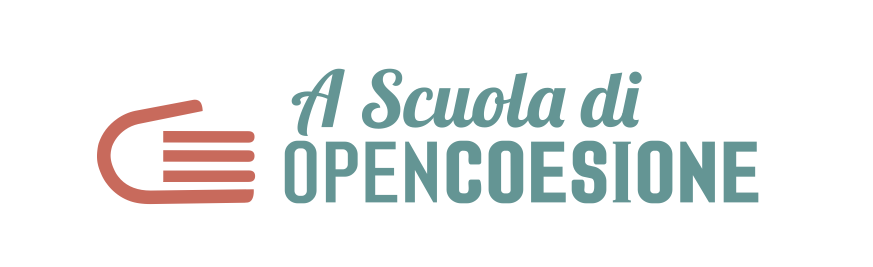 FACSIMILE DEL MODULO DI CANDIDATURA E GUIDA ALLA COMPILAZIONEPer candidare un team al progetto “A Scuola di OpenCoesione” (ASOC) per l’Anno Scolastico 2018/2019 è necessario compilare e inviare online l’apposito modulo di candidatura disponibile sul sito www.ascuoladiopencoesione.it. Le candidature dovranno pervenire entro le ore 12:00 di venerdì 19 ottobre 2018.Il modulo deve essere compilato a cura del docente referente di progetto e si riferisce alla candidatura di un solo gruppo classe, che potrà essere costituito da un'intera classe o da un gruppo formato da studenti di classi diverse fino ad un massimo di 30 studenti. Se nella stessa scuola si intende far partecipare più di un gruppo classe, sarà necessario compilare più moduli differenti. Il presente documento rappresenta un FACSIMILE del modulo accessibile online dalla home page del sito web www.ascuoladiopencoesione.it. Link specifico:http://www.ascuoladiopencoesione.it/pubblicato-il-bando-per-ledizione-20182019-di-asocPer completare la candidatura, inoltre, dovranno essere inviati i seguenti documenti entro e non oltre le ore 12:00 di martedì 23 ottobre 2018:lettera a firma del Dirigente dell’Istituto Scolastico che autorizza il gruppo classe a partecipare all’edizione 2018-2019 di A Scuola di OpenCoesione (DOCUMENTO OBBLIGATORIO)lettera di supporto del referente del centro EDIC (documento obbligatorio solo se previsto il supporto del centro EDIC)lettera di supporto del referente dell’organizzazione/associazione “Amici di ASOC” (documento obbligatorio solo se previsto il supporto di una organizzazione “Amici di ASOC”)Statuto dell'organizzazione/associazione proposta come “Amici di ASOC” (documento obbligatorio solo se previsto il supporto di tale organizzazione/associazione, e se l'organizzazione/associazione non compare nell’elenco dellle reti territoriali ASOC disponibile a questo link: http://www.ascuoladiopencoesione.it/reti-territoriali/)La documentazione a corredo della domanda di candidatura online dovrà pervenire entro le ore 12:00 di martedì 23 ottobre 2018 all'indirizzo appositamente dedicato asoc1819@ascuoladiopencoesione.it con email avente per oggetto “Documenti candidatura ASOC1819”.Per ulteriori informazioni scrivere a: asoc@opencoesione.gov.itPAGINA 1. CANDIDATURA ASOC1819Formulario per candidare un team (classe o gruppo classi) al progetto “A Scuola di OpenCoesione” (ASOC) per l’Anno Scolastico 2018/2019. Da compilare a cura del docente referente.ATTENZIONE: l'indirizzo email indicato qui sotto sarà utilizzato per tutte le comunicazioni ufficiali di progetto. Segnalare l'indirizzo email usato più frequentemente dal docente referente (d'istituto o personale). Nell'ultima pagina del formulario sarà richiesto di inserire nuovamente lo stesso indirizzo.Indirizzo emailPAGINA 2. ANAGRAFICA DOCENTE REFERENTEIndicare in questa sezione le informazioni anagrafiche del docente referenteNome Cognome Numero di telefono Area di Insegnamento (risposta unica) Materia di InsegnamentoSpecificare la principale materia di insegnamento (es. “Storia dell'arte”)PAGINA 3. ANAGRAFICA ISTITUTOTipologia dell’Istituto (risposta unica) Indirizzo specifico di Istituto (risposta unica)Nome dell'Istituto Scrivere esclusivamente il nome dell’istituto per esteso, senza aggiungere la tipologia. Esempio corretto: Enrico Fermi (e non “Liceo Scientifico Enrico Fermi”)Codice meccanografico generico dell’Istituto Scrivere le lettere in maiuscolo (es. CHPS01000X)Codice meccanografico specifico d’indirizzo Scrivere le lettere in maiuscolo (es. CHPS01000X)RegioneSelezionare la RegioneProvinciaSelezionare la Provincia / Città metropolitanaComuneIndicare il Comune (in caso di sede distaccata, indicare il Comune in cui ricade l’indirizzo della stessa)Indirizzo (Via e numero civico)Scrivere l’indirizzo seguito dal numero civico, senza virgole (es. Via Giuseppe Mazzini 48)CAPPAGINA 4. REQUISITI ED ESPERIENZA ISTITUTO Lettera di autorizzazione del Dirigente dell’Istituto ScolasticoPer candidarsi ad ASOC è necessario essere in possesso della lettera del Dirigente dell’Istituto Scolastico che autorizza il team (classe o gruppo classi) a partecipare all’edizione 2018-2019 di A Scuola di OpenCoesione. Il facsimile della lettera di autorizzazione è disponibile sul sito web di ASOC. IMPORTANTE: da inviare successivamente all’indirizzo email asoc1819@ascuoladiopencoesione.it, entro e non oltre le ore 12:00 di martedì 23 ottobre 2018. La mancata autorizzazione comporta l’esclusione dalla selezione inizialeRequisiti tecnici necessari per la partecipazione al progettoSegnalare le dotazioni tecniche disponibili. IMPORTANTE: il mancato possesso anche di uno solo dei requisiti indicati può escludere la classe dalla selezione iniziale per la partecipazione al progetto ASOCPartecipazione a edizioni precedenti del progetto A Scuola di OpenCoesionePartecipazione a bandi PON Scuola 2014-2020Elencare gli eventuali bandi del Programma Operativo Nazionale "Per la scuola - Competenze e ambienti per l'apprendimento" 2014-2020 ai quali si è partecipato o si ha intenzione di parteciparePAGINA 5. ANAGRAFICA TEAM Tipo di gruppo di lavoroSelezionare una tipologia Anno di corsoSelezionare più caselle in caso di gruppo classe mistoSezioneSpecificare la sezione cui appartiene il team (es. "4A"). Indicare tutte le sezioni nel caso di gruppo misto di classi diverse (es. "4A e 4B")Numero di studenti partecipantiIndicare il numero degli studenti che parteciperanno al progetto ASOC (MAX 30 studenti). In caso di gruppo misto, indicare il numero complessivo degli studenti che lo compongonoPAGINA 6. MOTIVAZIONE PARTECIPAZIONEPrincipali motivazioni per le quali si intende partecipare al progettoSelezionare una o più motivazioniDescrizione delle motivazioni per la partecipazioneCommentare le motivazioni con un testo di massimo 400 caratteriPartecipazione ad altri progetti rilevanti rispetto a temi affini Selezionare uno o più temi di interesseTemi delle politiche di coesione di maggiore interesseSelezionare uno o più temi di interesseModalità di integrazione del progetto ASOC nella didatticaTipologia di soggetto partner per l'Alternanza Scuola LavoroDa specificare SOLO SE nella domanda precedente è stato selezionato “Progetto di Alternanza Scuola Lavoro”PAGINA 7. DOCENTE DI SUPPORTOE' presente un docente di supporto?Se SI, è necessario compilare la relativa scheda anagraficaPAGINA 8. ANAGRAFICA DOCENTE DI SUPPORTO (SEZIONE OPZIONALE)Indicare in questa sezione le informazioni anagrafiche del docente di supporto.NomeCognomeIndirizzo emailNumero di telefonoArea di InsegnamentoMateria di InsegnamentoSpecificare la principale materia di insegnamento (es. “Storia dell'arte”)PAGINA 9. CENTRO EUROPE DIRECT DI SUPPORTOIl team è supportato da un centro EDIC?Se SI, è necessario compilare la relativa scheda anagraficaPAGINA 10. ANAGRAFICA CENTRO EDIC DI SUPPORTO (SEZIONE OPZIONALE)Indicare il centro Europe Direct (EDIC) che ha fornito la propria disponibilità a supportare il team (classe o gruppo classi). L'elenco degli EDIC aderenti all’edizione 2018/2019 di ASOC è disponibile sul sito web all'indirizzo http://www.ascuoladiopencoesione.it/reti-territoriali/. È possibile proporre altri centri EDIC non presenti nell’elenco, purché abbiano confermato la propria disponibilità ad affiancare il team nelle attività progettuali. In questo caso, il centro EDIC segnalato sarà contattato dal team ASOC per confermare la propria adesione.ATTENZIONE: l’indicazione del centro Europe Direct dovrà essere corredata da apposita lettera di adesione firmata dal referente del centro EDIC, da inviare successivamente all’indirizzo email asoc1819@ascuoladiopencoesione.it, entro e non oltre le ore 12:00 di martedì 23 ottobre 2018.Nome del centro EDIC di supportoPrima di scegliere un centro EDIC consulta la lista aggiornata sul sito web ASOC, cliccando su questo link: http://www.ascuoladiopencoesione.it/reti-territoriali/ Selezionare un solo centro EDIC dal menù. In caso di proposta di un centro EDIC diverso da quelli indicati, selezionare “Altro EDIC”Eventuale altro centro EDIC non presente nell'elencoDa compilare nel caso di indicazione di un centro EDIC diverso da quelli previsti (con opzione “Altro EDIC” sopra). Segnalare la denominazione per esteso con indicazione del territorio di riferimento. ATTENZIONE: l’adesione del centro EDIC sarà oggetto di verifica.Lettera di supporto del centro EDICCon la lettera di supporto del referente del centro EDIC a portata di mano, selezionare la casella di controllo. Il facsimile della lettera di supporto del centro EDIC è disponibile sul sito web di ASOC, assieme alle indicazioni per l'invio.PAGINA 11. AMICI DI ASOC (ORGANIZZAZIONI E ASSOCIAZIONI)Il team (classe o gruppo classi) è accompagnato da un’organizzazione/associazione Amici di ASOC?Se SI, è richiesta la compilazione della relativa scheda anagraficaPAGINA 12. ANAGRAFICA AMICI DI ASOC (SEZIONE OPZIONALE)Indicare l'organizzazione/associazione territoriale “Amici di ASOC” che ha fornito la propria disponibilità a supportare il team (classe o gruppo classi). L'elenco degli Amici di ASOC aderenti all’edizione 2018/2019 di ASOC è disponibile sul sito web all'indirizzo http://www.ascuoladiopencoesione.it/reti-territoriali/. E' possibile proporre altre organizzazioni/associazioni non presenti nell’elenco “Amici di ASOC”, purché abbiano confermato la propria disponibilità ad affiancare il team nelle attività progettuali. In questo caso, è necessario trasmettere lo Statuto dell’organizzazione/associazione, che dovrà essere inviato successivamente all’indirizzo email asoc1819@ascuoladiopencoesione.it, entro e non oltre le ore 12:00 di martedì 23 ottobre 2018.ATTENZIONE: l’indicazione dell’organizzazione/associazione di supporto dovrà essere corredata da apposita lettera di adesione firmata dal referente dell’organizzazione, anch’essa da inviarsi successivamente con le stesse modalità indicate sopra.IMPORTANTE: per quanto riguarda le scuole che hanno optato per l'integrazione dei contenuti ASOC nella didattica ordinaria o nella didattica extracurricolare, non saranno prese in considerazione le imprese private. In caso di cooperative, il team ASOC procederà ad apposita valutazione.Denominazione dell'organizzazione/associazioneRagione socialeIndirizzo sede localeSito web o altro riferimento onlineNome referenteCognome referenteIndirizzo email referenteStatuto dell’organizzazione/associazioneDa trasmettere solo nel caso in cui l'organizzazione/associazione non compaia nell'elenco degli Amici di ASOC pubblicato sul sito web di ASOC (vedi l'indirizzo http://www.ascuoladiopencoesione.it/reti-territoriali/). Controllare se è disponibile lo Statuto dell'organizzazione/associazione, e selezionare la casella di controllo.Lettera di supportoControllare se è disponibile la lettera di supporto del referente dell'organizzazione/associazione, e spuntare la casella di controllo. Un facsimile di lettera è scaricabile dal sito web di ASOC.PAGINA 13. CONFERMA CONTATTI E INVIOLa candidatura è quasi completata. Inserire nuovamente indirizzo email e numero di telefono del docente referente (quelli indicati nella pagina iniziale e nell'anagrafica del docente referente: il doppio inserimento serve per controllare i riferimenti dei contatti in caso di necessità). Una volta inserite queste ultime informazioni, è possibile inviare la domanda di candidatura all’edizione 2018/2019 di A Scuola di OpenCoesione.L'ultimo step potrebbe richiedere la compilazione di un test di controllo (reCAPTCHA) prima di inviare.Il sistema invia una email di conferma dell'avvenuta ricezione contenente copia della candidatura (ATTENZIONE: per alcuni gestori email potrebbe essere considerata spam)ATTENZIONE: Una volta inviata la candidatura non è più possibile modificarla. Per richiedere assistenza scrivere a: asoc@opencoesione.gov.it Indirizzo email (docente referente)Numero di telefono (docente referente)Area ScientificaArea LinguisticaArea TecnicaArea ArtisticaIstituto di Istruzione SuperioreLiceoIstituto Tecnico Istituto ProfessionaleLiceo artisticoLiceo classicoLiceo linguisticoLiceo musicale e coreuticoLiceo scientifico opzione scienze applicateLiceo delle scienze umane opzione economico-socialeITE Amministrazione, Finanza e MarketingITE TurismoITT Meccanica, Meccatronica ed EnergiaITT Trasporti e LogisticaITT Elettronica ed ElettrotecnicaITT Informatica e TelecomunicazioniITT Grafica e ComunicazioneITT Chimica, Materiali e BiotecnologieITT Sistema ModaITT Agraria, Agroalimentare e AgroindustriaITT Costruzioni, Ambiente e TerritorioIP Servizi per l’agricoltura e lo sviluppo rurale (IPSASR)IP Servizi socio-sanitari (IPSSS)IP Servizi per l’enogastronomia e l’ospitalità alberghiera (IPSEOA)IP Servizi commerciali (IPSC)IP Produzioni artigianali e industrialiIP Manutenzione e assistenza tecnicaAltro (da specificare)(menù a tendina)(menù a tendina)Lettera acquisita e disponibile per l'invio ad ASOCConnessione Internet veloce con almeno 1 PC ogni 4-5 studenti per svolgere lavori in gruppoAccesso libero ai principali social network (es: Facebook e Twitter), ambienti collaborativi cloud (es: Google Drive, Dropbox) e al sito ufficiale di progetto (www.ascuoladiopencoesione.it) Possibilità di fruire collettivamente in modalità frontale di materiali didattici tramite LIM o superficie interattivaPossibilità di abilitare videoconferenze con amplificazione adeguata per trasmissione audio e video in entrata e in uscita (è necessaria la dotazione di casse di amplificazione, microfono, webcam)Altro (specificare)Edizione 2017/2018Edizione 2016/2017Edizione 2015/2016Edizione 2014/2015Edizione 2013/2014Singola classe Gruppo ridotto interno a una classeGruppo misto di classi diverse12345Particolare interesse verso la sperimentazione di nuove modalità didatticheParticolare interesse verso le tematiche legate all'educazione alla cittadinanzaParticolare interesse verso la trasmissione di competenze in elaborazione datiParticolare interesse verso la trasmissione di competenze digitali in comunicazioneAltro (Specificare)Giornalismo CodingEducazione CivicaLegalitàStatisticaProduzioni multimediali (es: video, radio, etc.)Progettazione europeaAltro (Specificare)Ricerca e innovazione Agenda digitale Competitività imprese EnergiaAmbienteCultura e turismoTrasportiOccupazioneInclusione socialeInfanzia e anzianiIstruzioneCittà e aree ruraliRafforzamento PADidattica ordinaria 	Didattica extracurricolareProgetto di Alternanza Scuola LavoroAssociazione no profitSocietà CooperativaAzienda privataConsorzio pubblicoEDICSINOArea ScientificaArea LinguisticaArea TecnicaArea ArtisticaSINOAltro EDICEurope Direct ChietiEurope Direct MajellaEurope Direct Abruzzo Nord-OvestEurope Direct BasilicataEurope Direct Calabria&EuropaEurope Direct di Reggio CalabriaEurope Direct CasertaEurope Direct NapoliEurope Direct ModenaEurope Direct Provincia della SpeziaEurope Direct LombardiaEurope Direct Marche - Università Carlo BoEurope Direct MoliseEurope Direct TorinoEurope Direct NuoroEurope Direct Regione SardegnaEurope Direct TrapaniCarrefour Europeo SiciliaEurope Direct Siena Europe Direct UmbriaCDE Agenzia coesione territorialeDocumento acquisito e disponibile per l'invio ad ASOCDocumento in corso di acquisizioneSINODocumento acquisito e disponibile per l'invio ad ASOCDocumento in corso di acquisizioneDocumento acquisito e disponibile per l'invio ad ASOCDocumento in corso di acquisizione